                                 COMPRENSORIO ALPINO “ALPI LECCHESI”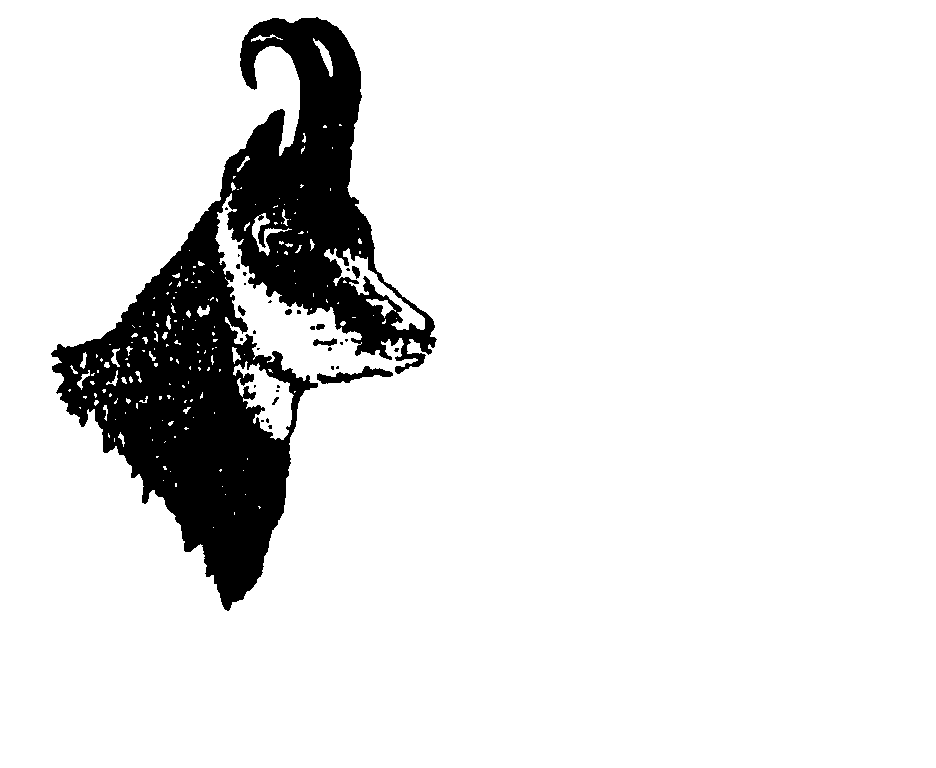                  Via S.Pertini 11  e-mail: segreteria@alpilecchesi.com   certificata: postmaster@pec.alpilecchesi.com                                23822 Bellano (LC)  C.F.92018960135  Fax 0341/810469 --------------------------------------------------------------------------------------------------------------------------------------------------------------------------------------VERBALE DELLA 4° RIUNIONE  DEL COMITATO DI GESTIONE CAC ALPI LECCHESI 07 MAGGIO 2018ASSENTI GIUSTIFICATI: CASSIN MARTAASSENTI INGIUSTIFICATI: SANELLI SANDRO , BEZZI EMANUELEPRESENTE ALTRESI’ DENTI GIACOMO, COORDINATORE SETTORE MONTE MUGGIOORDINE DEL GIORNO1.  Lettura e approvazione del verbale precedente
2. Valutazione verbale ctu
3. Definizione nuove domande per iscrizione al Comprensorio e variazione specializzazioni
4. Modalità caccia al cinghiale 20185. Rimborsi quote associative
6. Valutazione trofei
7. Posta, varie ed eventualiAL PUNTO 1: Il Presidente Cendali legge il verbale della seduta precedente.Il verbale viene approvato a maggioranza, astenuti Buzzella Walter e Gianola Roberto in quanto assenti nella seduta precedente.AL PUNTO 2:Il presidente riassume i contenuti della riunione c.t.u. del 03 maggio 2018 in cui si è proposto ad U.T.R. di mantenere l’accompagnatore al camoscio ma di permettere che per le uscite al cervo sia consentito accompagnare anche ai cacciatori di ungulati che abbiano almeno praticato la caccia di selezione 5 anni senza necessariamente essere iscritti all’albo provinciale accompagnatori.Si è altresì proposto di cacciare il cinghiale in selezione secondo quanto disposto dall’allegato A sino al 31 gennaio 2019.Il Presidente inoltre informa i presenti che è stato deciso di nominare un responsabile che si occupi della caccia collettiva al cinghiale e chiede la disponibilità al sig. Vergottini, in considerazione della sua esperienza, il quale acconsente. Il comitato di gestione approva la candidatura all’unanimità e nomina pertanto Vergottini Valentino responsabile per la caccia collettiva al cinghiale.AL PUNTO 3:Il Presidente introduce la necessità di definire la gestione delle nuove domande di ammissione e dei cambi di settore e/o specializzazione che nella seduta precedente erano state solo prese in visione in linea generale, tracciando i principi da seguire in via generale.La prima domanda di nuova ammissione che Cendali prende in esame è quella del sig. Poletti Danilo in quanto è la prima pervenuta in ordine cronologico: il Sig Poletti ha richiesto la specializzazione ungulati nel settore Barchitt e poiché è ivi disponibile un posto suggerisce che la richiesta venga accolta:il comitato approva a maggioranza, con l’astensione del sig. Gianola Carlo.Si passa alla valutazione della domanda di ammissione del sig. Zennaro Alessio che ha chiesto ungulati nel settore Monte Muggio per il secondo anno consecutivo; proprio in virtù di questa circostanza, in relazione al regolamento di ammissione vigente, egli ha diritto all’accoglimento ma in un settore diverso in quanto nel Monte Muggio non ci sono posti disponibili e il Presidente propone in sostituzione il settore Pizzo Cavallo:il comitato approva a maggioranza, con l’astensione del sig. Gianola Carlo.Il segretario Cipelli informa i presenti che la domanda del sig. Battistessa Pietro Andrea è da considerarsi non ricevibile in quanto pervenuta i tempi diversi da quanto prescritto da U.T.R Il presidente si sofferma sulla posizione dei sigg.ri Origgi Gerardo ed Origgi Francesco, i quali hanno versato la quota di iscrizione ma non hanno perfezionato la specializzazione con la quota integrativa per cui, secondo quanto disposto dal regolamento di ammissione di fatto risultano dei migratoristi che chiedono il cambio di specializzazione; sempre però in relazione a detto regolamento non possono vantare priorità all’interno del settore Pizzo Cavallo per cui si rende necessario assegnarli in settori in cui risultino posti disponibili; dopo sorteggio Il sig. Origgi Gerardo viene assegnato al settore Val Marcia ed il sig. Origgi Francesco al settore Agrella.Il comitato approva a maggioranza, con l’astensione del sig. Gianola CarloSi passa ad esaminare la domanda del sig. Borghetti Fabio ed il presidente spiega che da un’attenta analisi del regolamento di ammissione emerge chiaramente che un cacciatore è ammesso nel settore in cui ha cacciato in precedenza, è ammesso di diritto nel settore in cui ricade il comune di residenza ed eventuali richieste di variazione del settore devono comunque essere motivate, fattispecie che nel caso in esame non si è verificata. Essendo il sig. Borghetti residente a Bellano, Il presidente propone di accettare il cambio di specializzazione ma non il cambio di settore e di ammetterlo pertanto alla caccia di ungulati nel settore Monte Muggio.Il comitato approva a maggioranza, con l’astensione del sig. Gianola Carlo ed il voto contrario del sig. Mazzina Pietro.Il sig. Mazzina esprime il suo dissenso per questa decisione, precisando che ha parlato col sig. Borghetti Fabio, il quale non ha intenzione di cacciare gli ungulati in un settore diverso dal Monte Legnone ed alle ore 21, 47 saluta i presenti ed abbandona la riunione.Si passa all’analisi della domanda di cambio di settore del sig. Raselli Alfredo, il quale chiede di cacciare gli ungulati nel settore Monte Legnone per il secondo anno consecutivo; risultando un posto disponibile al 31 marzo e ritenute valide le motivazioni addotte, il presidente propone di accettare la richiesta:il comitato approva a maggioranza, con l’astensione del sig. Gianola Carlo.Anche per i nominativi seguenti viene confrontata la richiesta di specializzazione e settore con gli  eventuali posti disponibili ed i regolamenti vigenti, per cui si indicano le decisioni adottate a maggioranza, in quanto Gianola Carlo si astiene per tutte le posizioniPer comodità di consultazione di seguito tutte le assegnazioni  definitive in ordine alfabetico :Si termina con la valutazione delle restanti richieste di variazione subordinate all’esito deli esami:MUTTONI MARCO chiede la specializzazione UNGULATI ed è in attesa di svolgere l'esame di abilitazione presso l'UTR.Il Comitato di Gestione approva a maggioranza il cambio di specializzazione con riserva sull'esito dell'esame di abilitazione alla caccia agli ungulati, astenuto il sig. Gianola CarloPOMI LORENZO chiede la specializzazione UNGULATI ed è in attesa di svolgere l'esame di abilitazione presso l'UTR.Il Comitato di Gestione approva a maggioranza il cambio di specializzazione con riserva sull'esito dell'esame di abilitazione alla caccia agli ungulati, astenuto il sig. Gianola CarloRUPANI DAVIDE chiede la specializzazione UNGULATI ed è in attesa di svolgere l'esame di abilitazione presso l'UTR.Il Comitato di Gestione approva a maggioranza il cambio di specializzazione con riserva sull'esito dell'esame di abilitazione alla caccia agli ungulati, astenuto il sig. Gianola CarloSELVA CARLO chiede la specializzazione UNGULATI ed è in attesa di svolgere l'esame di abilitazione presso l'UTR.Il Comitato di Gestione approva a maggioranza il cambio di specializzazione con riserva sull'esito dell'esame di abilitazione alla caccia agli ungulati, astenuto il sig. Gianola CarloAL PUNTO 4:Il presidente pone l’attenzione sul tema della caccia in selezione al cinghiale, ribadendo che già nelle 2 stagioni di caccia precedenti i coordinatori avevano ritenuto opportuno che ognuno cacciasse tale specie esclusivamente nel settore in cui già cacciava gli altri ungulati camoscio e capriolo ed anche il comitato si era espresso in tal senso.Egli sottolinea che tuttavia U.T.R. ha proposto in passato e proporrà anche quest’anno 2 soli settori, Valsassina e Valvarrone, e che da colloqui intercorsi con il tecnico faunistico la soluzione idonea per evitare spostamenti incontrollati dei cacciatori è quella di individuare delle zone omogenee di adeguate dimensioni entro cui limitare gli spostamenti, quali potrebbero essere i confini degli attuali settori.Cendali propone quindi, da questa stagione e per le future, di individuare ed adottare opportune zone omogenee corrispondenti ai confini degli attuali settori ungulati e di stabilire che ogni cacciatore possa praticare la caccia di selezione alla specie cinghiale esclusivamente nel settore in cui è già ammesso alla caccia degli ungulati oppure ove ricade il settore in cui risiede. Si intendono inoltre confermate le zone omogenee Cervo Nord, Cervo Sud e quella di Pagnona.Il comitato approva all’unanimità.AL PUNTO 5: Il Presidente propone di rimborsare la quota associativa del 2017 alla vedova del sig.Nogara Pierluigi, ed alla vedova del sig.  Maroni Giuseppe, depurata dai diritti di segreteria e quantificata in euro 45,00.Il comitato approva a maggioranza, Cipelli è contrario e propone di liquidare l’intera quota di euro 52,00AL PUNTO 6:Si fissa per le date del 29 e 30 maggio 2018 la valutazione dei trofei prevista dal R.U.P.Alle ore 23.30, non avendo più nulla da discutere, la riunione si conclude.Il Segretario                                                                                                                  ll presidenteGianni Cipelli                                                                                                               Marco Cendali                                                                                                                                                                                                                        N.Cognome e nomeRappresentante de…PresentiAssenti1Buzzella WalterRegionex2Gianola RobertoComunità Montana Valsassina Val Varrone Val d'Esino e Rivierax3Cendali MarcoFederazione Italiana della CacciaX4Mazzina PietroFederazione Italiana della CacciaX5Paroli GiovanniFederazione Italiana della CacciaX6Sanelli SandroFederazione Italiana della CacciaXx7Vergottini ValentinoFederazione Italiana della CacciaX8Cipelli GianniCAIX9Cassin MartaCAIX10Gianola CarloEnte Nazionale Cinofilia ItalianaX11Bezzi EmanueleColdirettiX12Mazzina BrunoColdirettiXTotale93ANAGRAFICAdomanda per SPECIALIZZAZIONE:richiesta di SETTOREASSEGNAZIONI:arrigoni angeloRIPOPOLABILE ZONA Bdove risiedeSI dove risiedeasnaghi luigiChiede UNGULATIVal marciaVal marciaBATTISTESSA PIETRO ANDREAChiede MIGRATORIA ZONA BVALVARRONENO - RESPINTOBENEDETTI DOMENICOTipica AlpinaSI dove risiedebenedetti marioChiede UNGULATIpizzo cavallopizzo cavallobertoldini pietroRIPOPOLABILE ZONA Bdove risiedeSI dove risiedeBINETTI VITORIPOPOLABILE ZONA BSI dove risiedebonazzola denusTipica AlpinaSI dove risiedeborghetti fabioChiede UNGULATIlegnoneNO
SI dove risiedebuzzella ferruccioTipica AlpinaSI dove risiedeCADORIN SERGIOChiede MIGRATORIA ZONA BVALSASSINASICASALINUOVO GIUSEPPEChiede UNGULATILEGNONENO
si MIGRATORIACERRI GIANPAOLOappostamento fissoSIde bernardi luigilepreSI dove risiedede lorenzi brunolepreSI dove risiedeDE VECCHI GIANCARLOChiede MIGRATORIA ZONA BSIDE VIGNANI MASSIMOChiede MIGRATORIA ZONA BVALSASSINASIDENTI MARIOChiede MIGRATORIA ZONA BVALSASSINASIGALPERTI ITALOTipica AlpinaSI dove risiedeGHERBI MAUROChiede UNGULATICERVO LEGNONENO
si MIGRATORIAGILARDONI AMEDEORIPOPOLABILE ZONA Bdove risiedeSI dove risiedeLEONI BRUNOChiede UNGULATICERVO LEGNONENO
si MIGRATORIALOCATELLI ALESSIOChiede MIGRATORIA ZONA BVALSASSINASILUCCHINA LUCAChiede UNGULATI+ collCERVO LEGNONENO
si MIGRATORIAMAGNI GIANFRANCOChiede MIGRATORIA ZONA BVALSASSINASIMALUGANI ANTONIOTipica AlpinaSI dove risiedemelesi giovanniTipica AlpinaSI dove risiedeMELESI GIUSEPPETipica AlpinaSI dove risiedeMONETA SILVANOChiede MIGRATORIA ZONA BVALSASSINASImonti marioChiede UNGULATIlegnoneSi dove risiedemorganti giovanni battistaappostamento fissoSIOriggi FrancescoChiede UNGULATIPizzoagrellaOriggi Gerardo (lc)Chiede UNGULATIPizzoval marciapandiani vittorioRIPOPOLABILE ZONA Bdove risiedeSI dove risiedePANZERO FIORENZOTipica AlpinaSI dove risiedePANZERO ROBERTOTipica AlpinaSI dove risiedePAROLI GIUSEPPEChiede MIGRATORIA ZONA BVALSASSINASIPATRIARCA ANDREAChiede UNGULATIpizzo c. /VAL MARCIANO
si MIGRATORIAPOLETTI DANILOChiede UNGULATIBARCHITTbarchittPOZZI RICCARDORIPOPOLABILE ZONA BVALVARRONEvalvarronePOZZI SERGIORIPOPOLABILE ZONA BVALSASSINAvalsassinaRASELLI AlfredoChiede UNGULATI cambio settorelegnonelegnoneSALA MARCOChiede UNGULATIPIZZO CAVALLONO
si MIGRATORIASCHIAVETTI ANGELOlepreNOSCHIAVO LUIGIChiede UNGULATICERVO BARCHITTNO
si MIGRATORIASEMERANO ANGELO giuseppeappostamento fissoSIVALSECCHI CARLO ANGELO MARIAChiede UNGULATIAGRELLANO
si MIGRATORIAZENNARO ALESSIOChiede UNGULATIMUGGIOPizzo cavallo